ISTITUTO COMPRENSIVO VOLVERA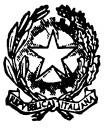 scuola dell’infanzia, primaria e secondaria di 1° grado Via Garibaldi, 1 – 10040 VOLVERA (TO)Tel. 011.985.30.93 – Presidenza 011.985.07.37E-mail: TOIC83800T@istruzione.it – pec: TOIC83800T@pec.istruzione.itSito della scuola: www.icvolvera.edu.it“Gentili genitori,la scuola da anni collabora con l’ASL di riferimento o con autorevoli strutture sanitarie private per il supporto alla disabilità.
Questa collaborazione si inserisce nei progetti di inclusione promossi dal ministero dell’istruzione in cooperazione con le autorità sanitarie.
Nell’ambito di questa collaborazione sono autorizzati interventi osservativi di specialisti sanitari.
Pertanto giorno_______________ alle ore ___________ sarà presente in classe lo specialista di riferimento per effettuare un’osservazione su un singolo alunno, richiesta dalla famiglia e approvata dal consiglio di classe.
Pur essendo effettuata nel contesto del gruppo classe, l’osservazione non riguarderà altri allievi e non sarà redatta alcuna relazione relativa al gruppo.”
Ringraziando per la collaborazione, si porgono cordiali saluti.Il Dirigente Scolastico